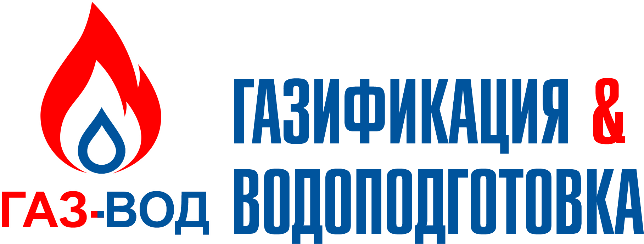 Коммерческое предложение Риннай-307-РМФДиректор _____________ / Свирин С.Н. №НаименованиеКоличествоЦенаСумма1Котёл Риннай-307-РМФ157 90057 9002Форсунки на С.У.Г.11 3001 3003Коаксиальный дымоход13 5003 5004Запорная арматура. Трубы. Фитинги.15 8005 8005Монтаж и пуско-наладка котла115 00015 0006Подключение по воде и отоплению111 50011 5007ИТОГО:95 00089101112131415